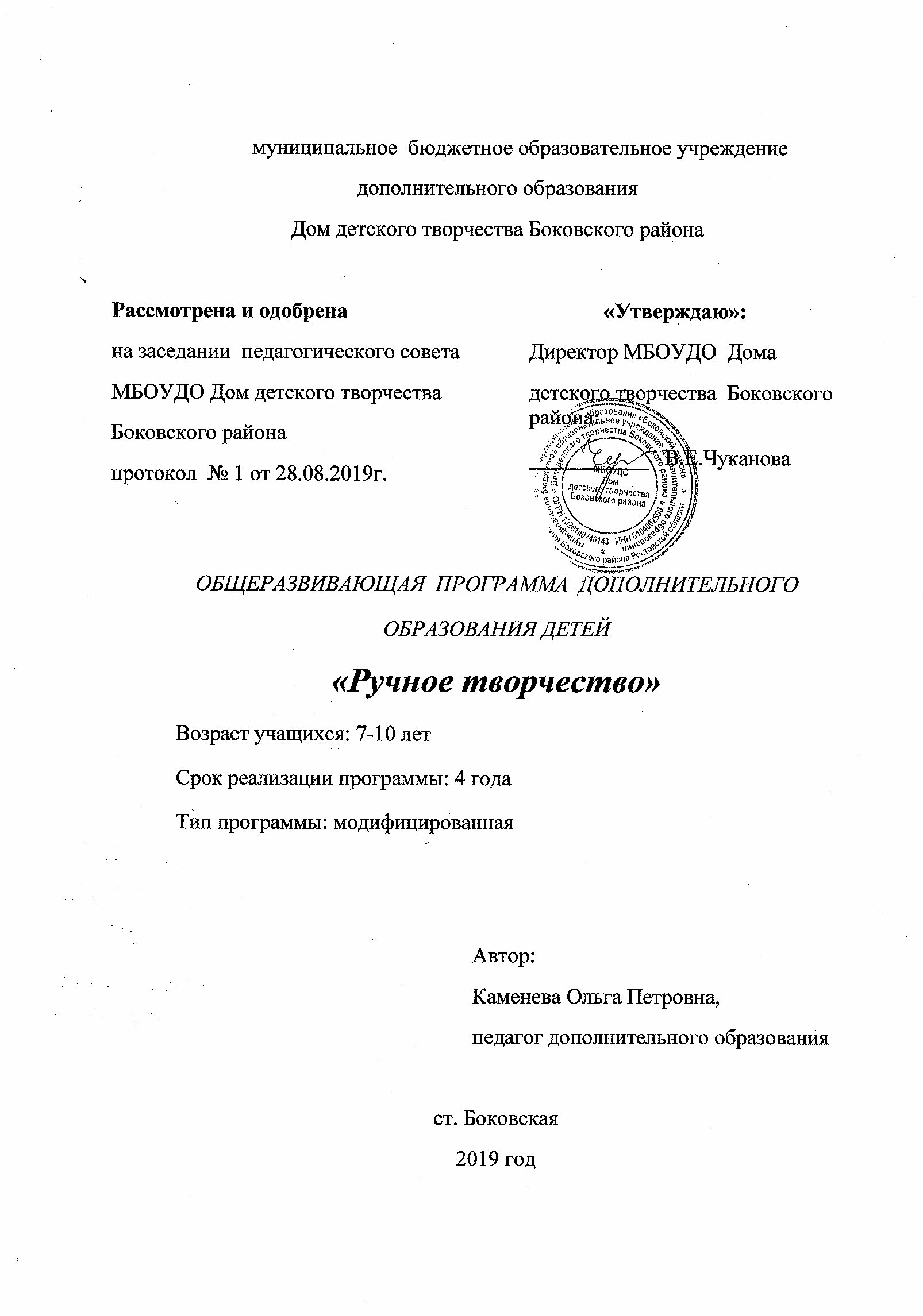 СодержаниеПояснительная записка 1.1.Направленность   программы 1.2.Новизна, актуальность, педагогическая целесообразность 1.3.Цель и задачи  программы 1.4.Отличительные особенности программы      1.5. Организационно-педагогические основы обучения      1.6. Ожидаемые результаты. Формы выявления, фиксации и предъявления             результатов       2. Учебно-тематический план    3. Содержание программы    4. Методическое обеспечение программы    5. Воспитательный аспект программы    6. Информационное обеспечение программы    7. Приложение1.Пояснительная запискаДекоративное искусство - обширнейшая область творческой деятельности человека и  особая сфера художественной деятельности, развивающаяся по своим законам, обладающая собственными выразительными средствами и оказывающая большое влияние на общественное самосознание.Произведения декоративно-прикладного искусства рассчитаны на восприятие зрением и осязанием, поэтому выявление красоты фактуры и пластических свойств материала, искусность и многообразие приёмов его обработки получают в декоративно-прикладном искусстве значение особо активных средств эстетического воздействия.         Раннее развитие способности к творчеству - залог будущих успехов. Каждый ребенок обладает определенным потенциалом художественного развития и этот потенциал надо раскрыть.Приобщение детей не только к восприятию красоты, но и к процессу  создания своими руками полезного и красивого имеет большую воспитательную ценность и нравственно-эстетическое значение. Декоративно-прикладное искусство обогащает творческие стремления детей преобразовывать мир, развивает в детях нестандартность мышления, свободу, раскрепощённость, индивидуальность, умение всматриваться и наблюдать, а также видеть в реальных предметах декоративно-прикладного искусства новизну и элементы сказочности. В процессе создания работ у детей закрепляются знания эталонов формы и цвета, формируются четкие и достаточно полные представления о предметах декоративно-прикладного искусства в жизни. Декоративное искусство  продолжает жить в современном мире, находит новые средства выразительности, знакомить с ним детей можно практически через все виды деятельности. 1.1.Направленность программыПрограмма «Бумажные фантазии» по содержанию является художественно-эстетической, так как декоративное творчество - это составная часть художественно-эстетического направления. Оно, наряду с другими видами искусства, готовит детей к пониманию художественных образов, знакомит  с различными средствами выражения, способствует изменению отношения  ребенка к процессу познания, развивает широту интересов и любознательность, что является «базовыми ориентирами Федеральных образовательных стандартов». На основе эстетических знаний и художественного опыта у них складывается отношение к собственной художественной  деятельности. 1.2.Новизна, актуальность, педагогическая целесообразностьНовизна данной образовательной программы заключается в применении новых технологий и вариации нетрадиционных художественных техник.  Она объединяет в себе систему интеграции традиционных и инновационных форм, методов и приёмов обучения декоративно-прикладному искусству, которая направлена на формирование творческих способностей учащихся, создание необходимых условий для развития мотивационной сферы и творческого потенциала личности  ребенка.Актуальность дополнительной образовательной программы определяется запросом со стороны детей и их родителей, и тем, что декоративно-прикладное творчество всегда в моде, особенно сейчас, когда растёт интерес к разным техникам прикладного творчества и имеется возможность больше узнать о них через интернет.  Программа «Бумажные фантазии» компенсирует недостаток эмоциональной, творчески активной и продуктивной деятельности учащихся. Педагогическая целесообразность программы обусловлена возможностью позитивного воздействия на ребенка за счет его самореализации в процессе обучения рукоделию. Занимаясь по программе, дети не только осваивают разнообразные техники, но и реализуют свой творческий потенциал, погружаясь в данный вид творчества. В дальнейшее они выберут то, что им более интересно, чем будут заниматься, что, возможно, станет их хобби в жизни.1.3.Цели и задачиЦель данной программы – раскрыть и развить потенциальные художественные способности ребенка, обеспечить его эмоциональное благополучие через увлечение  прикладными видами творчества, способствовать удовлетворению потребности детей в практической деятельности, осуществляемой по законам красоты.Задачи:Обучающие: - познакомить учащихся с историей и современными направлениями развития декоративно-прикладного творчества; - научить детей владеть различными техниками работы с материалами, инструментами и приспособлениями, необходимыми в работе; - обучить технологиям разных видов рукоделия.Воспитательные:  - приобщить детей к системе культурных ценностей, формировать потребность в их дальнейшем обогащении; - способствовать развитию внутренней свободы ребенка, способности к объективной самооценке и самореализации поведения, чувства собственного достоинства, самоуважения;- воспитывать уважительное отношение между членами коллектива в совместной творческой деятельности; - развивать потребность к творческому труду, стремление преодолевать трудности, добиваться успешного достижения поставленных целей.Развивающие:  - развивать природные задатки, творческий потенциал каждого ребенка; - развивать образное и пространственное мышление, память, воображение, внимание, моторику рук, глазомер; - развивать положительные эмоции и волевые качества.1.4.Отличительные особенности программыДанная программа разработана для  занятий в объединении «Бумажные фантазии» декоративно-прикладным творчеством. Возникла необходимость корректировки старой программы в соответствии с требованиями Федерального государственного образовательного стандарта общего образования второго поколения и интересами детей.  При разработке программы был учтен уже имеющийся опыт работы объединения, проанализированы программы дополнительного образования по художественно-эстетическому направлению. Особенностью данной программы является то, что она дает возможность каждому ребёнку попробовать свои силы в разных техниках декоративно-прикладного творчества (более десяти техник), более углубленно и широко изучить наиболее понравившиеся и максимально реализовать себя в них.1.5. Организационно - педагогические основы обученияВозраст детей, сроки реализации и режим занятийДанная образовательная программа предполагает обучение детей 7-10 лет и рассчитана на 4 года обучения. Занятия проводятся в группе, сочетая принцип группового обучения с индивидуальным подходом.  В объединение «Бумажные фантазии» принимаются все желающие.   Наполняемость в группах: первый год обучения -15 человек; второй -12 человек; третий и четвертый год - 10 человек. Уменьшение числа учащихся в группах  обучения объясняется увеличением объёма и сложности изучаемого материала.  На 1-м  и последующих годах обучения занятия проводятся 4 часа в неделю (2 раза по 2 часа, всего 144 часа в год). 	Программа адаптированная, создана с учётом особенностей формирования групп и  состоит из  основных блоков:1 год обучения:Наблюдаем, изучаем, фантазируем – 40 ч.Новый год стучится в дверь- 38 ч.Страна «Оригами» - 30 ч.Веселые самоделки – 36 ч.2 год обучения:Любуемся природой, учимся у природы – 42 ч.Новогодние фантазии – 16 ч.Оригами – 28 ч.Конструирование игрушек – 36 ч.3 год обучения:Красота осени вокруг нас – 63 ч.Готовимся к встрече Нового года и Рождества – 48 ч.Оригами – 36 ч.Моделирование и конструирование игрушек – 57 ч. 4 год обучения:От мира природы к миру вещей – 72 ч.Новогодние сюрпризы – 45 ч.Художественное моделирование  из бумаги путем сгибания – 42 ч.Конструирование игрушек – 45 ч.              Программа предполагает возможность вариативного содержания - в зависимости от особенностей творческого развития учащихся педагог может вносить изменения в содержание блоков и занятий, дополнять практические задания новыми изделиями.  В  1 год обучения она более облегчённая, в каждом блоке дети осваивают несколько несложных техник, больше времени отводится работе с бумагой и картоном, изготовлению  несложных поделок. В последующие года обучения  программа усложняется за счёт добавления новых техник прикладного творчества по блокам, и изготовления более сложных поделок.1.6.Ожидаемые результатыПо окончании срока обучения  по программе «Бумажные фантазии» учащиесябудут знать:- правила техники безопасности, требования к организации рабочего места;- свойства и особенности различных художественных материалов, техник работы с ними;- направления  развития декоративно-прикладного творчества и разнообразные техники;- смысловую связь элементов;  будут уметь:- пользоваться инструментами, материалами и приспособлениями;- умело сочетать различные материалы для реализации творческого замысла;- владеть средствами выразительности;-  выполнять работы в разных техниках прикладного творчества;    будут развиты:- образное мышление при создании ярких, выразительных образов;- воображение, творческая активность, фантазия;- свободное владение понятийным аппаратом;- умение анализировать, давать оценку;- самостоятельность в создании новых оригинальных поделок; 	  будут обладать следующими качествами:- самостоятельное мышление, умение отстаивать своё мнение;- потребность в самообразовании и дальнейшем развитии профессиональных умений и навыков в области декоративно-прикладного творчества;- самокритичность в оценке своих творческих и профессиональных способностей;- умение воспринимать прекрасное в жизни и искусстве. Формы выявления, фиксации и предъявления  результатовЗанятия не предполагают отметочного контроля знаний, поэтому целесообразнее применять различные критерии для выявления, фиксации и предъявления результатов освоения программы:  - текущая оценка, достигнутого результата самим ребенком; - оценка законченной работы; - участие в выставках, конкурсах - реализация творческих идей; - открытые и контрольные занятия; - диагностика (входная, промежуточная и итоговая); - анализ выполнения программы.Во время занятий применяется поурочный, тематический и итоговый контроль. Уровень усвоения материала выявляется в беседах, выполнении творческих индивидуальных заданий, применении полученных на занятиях знаний. В течение всего периода обучения педагог ведет индивидуальное наблюдение за творческим развитием каждого воспитанника, результатом которого может стать выполнение творческой работы.                               Учебно-тематический план первого года обученияСодержание программы первого года обученияI раздел «Наблюдаем, изучаем, фантазируем» (40 часов)	Тема 1.1. Введение в образовательную деятельность (2 часа)игра «Давайте познакомимся»;ознакомление с программой;материалы и инструменты, их значение;правила техники безопасности и личной гигиены на занятии. Тема 1.2. Игра – занятие «На что это похоже» (2 часа)                  -  дорисовать рисунок. Тема 1.3. Формы и краски осени (4 часа)                 - создание образа «золотой» осени;                 - краски в природе;                  - заготовка по шаблонам листьев. Тема 1.4. Аппликация, ее виды. (2 часа)           - история аппликации, существующие виды. Тема 1.5. Аппликационные работы (30 часов)Листопад.Что нам осень принесла (фрукты).Что нам осень принесла (овощи).Бабочки на лугу.Экзотические рыбки.II раздел «Новый год стучится в дверь» (38 часов)	    Тема 2.1. Открытка к Новому году (6 часов)                - история праздника;                - составление эскиза открытки;	                       - вырезание деталей, наклеивание.     Тема 2.2. Елочные гирлянды (16 часов)                       - гирлянда из кругов и полукругов;                       - гирлянда-цепочка.    Тема 2.3. Елочные игрушки (16 часов)                      - ребристые игрушки.III раздел    « Страна Оригами» (30 часов)Тема 3.1. Азбука оригами, условные знаки, принятые в оригами:  (2 часа)Тема 3.2. Игрушки-оригами (18 часов)        - способы получения квадратов;        - этапы изготовления способом оригами;        - изготовление различных игрушек способом складывания. Тема 3.3. Аппликации – оригами (10 часов)  - выбор сюжета;  - выполнение аппликаций с использованием фигурок оригами.	IV радел « Веселые самоделки» Тема 4.1. Самоделки из полоски бумаги (14 часов)этапы изготовления из полосок;составление различных изделий из полосок бумаги (образы животных, звезды, цветы и т.д.) Тема 4.2. Игрушки из ненужных вещей (10 часов)-  бросовый материал, его виды;-  изготовление игрушек из бросовых материалов.Тема 4.3. Праздничные открытки (10 часов)      - сюрприз папе (23 февраля);      - сюрприз маме (8 марта).Тема 4.4. Промежуточная аттестация учащихся (2 часа)      - подведение итогов работ.Учебно-тематический план второго  года обученияСодержание программы второго года обученияI раздел    « Любуемся природой, учимся у природы» (42 часа)Тема 1.1.  Введение в образовательную деятельность: (2 часа)материалы для работы, инструменты, их назначение;правила  техники безопасности при работе;практическая часть «Организация рабочего места».Тема 1.2.  Игры-занятия «Волшебный кружок», «Спасаем колобка» (2 часа)Тема 1.3.  Занятие-лабораторная работа «Общие свойства бумаги и испытание на прочность»Тема 1.4.  Путешествие в страну «Рисованию»: (2 часа)знакомство с цветовой гаммой;техника рисования акварелью.Тема 1.5.  Опадают осенние листья: (2 часа)      -      создание образа золотой осени;      -      изучение строения листа;      -      сравнение листьев по форме, величине, цвету;      -      работа по шаблону.Тема  1.6.  Аппликация. Симметрия в природе: (4 часа)      -      понятие аппликации, ее история;      -      симметрия, связь с природными наблюдениями;      -      разметка симметричных деталей.Тема  1.7.  Аппликация на тему «Осень»: (4 часа)     -       составление эскизов аппликации     -       порядок выполнения аппликации;     -       заготовка деталей для аппликации, наклеивание.Тема  1.8.  Путешествие в страну «Геометрию»: (10 часов)     -       знакомство с геометрическими фигурами;     -       вырезание геометрических фигур по шаблону.Тема  1.9.  Аппликации из геометрических фигур: (10 часов)     -      изготовление закладок в книгу;     -      аппликации из кругов;     -      аппликации из квадратов и треугольников.Тема  1.10.  Итоговое занятие (2 часа)     -      выполнение задания по пройденной теме.II раздел «Новогодние фантазии» (16 часов)Тема 2.1.  Изготовление елочных украшений: (16 часов)история праздника;изготовление гирлянд, елочных украшений, вырезание салфеток;изготовление поздравительных открыток к Новому году.III раздел «Оригами» (28 часов)Тема 3.1.   Игра «Кто быстрее разделит квадрат»: (2 часа)-     способы получения квадратов;условные знаки оригами.Тема 3.2.  Складывание полоски и прямоугольника, изготовление аппликации. (4 часа)Тема 3.3.   Игрушки – оригами: (8 часов)изготовление путем склеивания зайца, лисы, бабочки, рыбки, совы.Тема 3.4.  Изготовление открыток с элементами оригами (4 часа)Тема  3.5. Изготовление гофрированных изделий: (6 часов)       -      веер;       -      бабочка;       -      птичка.Тема  3.6.  Итоговое занятие: (2 часа)       -       выполнение задания по пройденной теме.IV раздел «Конструирование игрушек»: (58 часов)Тема 4.1.  Конструирование игрушек из сложенного листа (16 часов)этапы конструирования;изготовление различных видов игрушек.Тема 4.2.  Конструирование игрушек из готовых геометрических форм (16 часов)этапы конструирования (оклейка коробок, склеивание между собой, создание художественного образа);      -     изготовление черепахи, собаки, совы и т. д.Тема 4.3.  «Мягкие» игрушки из бумаги: (8 часов)порядок изготовления данных игрушек;конструирование божьей коровки, зайца.Тема 5 Изготовление праздничных открыток к календарным праздникам: (10 часов)Тема 6 Подготовка и участие в массовых мероприятиях Дома детского творчества, участие в районной выставке детского творчества, в выставках в течение года: (6 часов)Промежуточная аттестация учащихся: (2 часа).Учебно – тематический план третьего года обучения                            Содержание программы третьего года обученияI раздел  Красота осени вокруг нас (46 часа) Тема 1.1. Введение в образовательную деятельность: (2 часа)в сказочно-игровой форме проводятся беседа об организации; рабочего места, безопасности труда, демонстрация методов работы.Тема 1.2. Бумага и картон: (2 часа)история появления бумаги, процесс ее изготовления, ее свойства;знакомство детей со сгибанием, разрезанием, склеиванием;      -     сгибание, разрезание и склеивание бумаги.Тема 1.3. Значение цвета. Цвет как средство выражения: (2 часа)путешествие по стране «Рисование»;распознавание основных и дополнительных цветов, теплых и холодных;изображение на листе бумаги волшебной поляны сказочных цветов.Тема 1.4. Знакомьтесь  - аппликация: (2 часа)понятие об аппликации, ее история;виды;значение;составление эскизов несложных орнаментов в полосе, квадрате, круге.Тема 1.5. Обрывная аппликация: (10 часов)способы выполнения;выполнение обрывной аппликации « Осенняя ветка, осенний букет, морской пейзаж».Тема 1.6. Объемная аппликация, способы ее выполнения: (14 часов)аппликация из скрученной бумаги;аппликация «Я - парикмахер»;аппликация «Лебеди»;аппликация «Корова».Тема 1.7. Мозаика, ее история и виды: (14 часов)изготовление мозаики из обрывных кусков цветной бумаги;изготовление мозаики из карандашных стружек.II раздел Готовимся к встрече Нового года и Рождества (24 часа) Тема 2.1. История и традиции празднования Нового года на Руси и в других странах: (4 часа.)составление эскиза новогодней открытки;изготовление открытки.Тема 2.2. Елочные игрушки из бумаги: (10 часов)изготовление гирлянды;изготовление звезды;изготовление ребристой игрушки.Тема 2.3. Упаковки для подарков и подвески к ним: (10 часов)изготовление упаковок для подарков;их оформление;изготовление подвесок.III раздел Оригами (32 часа)Тема 3.1. История оригами, условные обозначения: (2 часа)способы получения квадрата.Тема 3.2. Складывание «гармошкой»: (6 часов)складывание гармошкой различных зверушек.Тема 3.3. Складывание из квадрата животных: (12 часов)складывание из квадрата рыбки;складывание из квадрата коровки;  складывание из квадрата собачки;складывание из квадрата попугая.Тема 3.4. Аппликационные работы с фигурками оригами (12 часов)IV раздел Моделирование и конструирование игрушек (42 часа)Тема 4.1. Конструирование игрушек из бумажных полосок: (8 часов)этапы конструирования;конструирование кошки;конструирование зайца.Тема 4.2. Моделирование и  конструирование игрушек из коробок: (12 часов)этапы конструирования;конструирование рыбки;конструирование коровкиконструирование петушка.Тема 4.3. Игрушки из конусов и цилиндров: (14 часов)изготовление объемных кукол  мышки из конусов;изготовление объемных кукол  собачки из конусов.Тема 4.4. Подготовка и участие в конкурсных мероприятиях, участие в районной выставке детского творчества, в выставках в течение года: (6 часов)Промежуточная аттестация учащихся: (2 часа)Учебно-тематический план четвертого года обучения                                Содержание программы четвертого года обученияI раздел «От мира природы – к миру вещей» (52 часа)Тема 1.1. Введение в образовательную деятельность: (2 часа)ознакомление с образовательной программой;инструменты и материалы, необходимые для работы;техника безопасности и приемы работы на занятии;организация рабочего места.Тема 1.2. Путешествие по волшебной стране «Осень»: (2 часа)знакомство с приметами осени;сбор природного материала.Тема 1.3. Семь цветов радуги: (2 часа)организация деятельности по запоминанию количества и порядка цветов радужного спектра;происхождение составных цветов от основных.Тема 1.4.  Практические задания: (46 часов)выпуклая аппликация из бумажных полос;аппликации из ткани и засушенных растений;аппликация из жатой ткани;аппликация из резаных нитей.II раздел «Новогодние  сюрпризы» (30 часов)Тема 2.1.  Подарки к Новому году: (18 часов)изготовление игрушки «Дед Мороз – оригами»;изготовление игрушки «Снегурочка – оригами»;изготовление игрушки «новогодний фонарик»;приемы работы с циркулем;техника безопасности при работе с циркулем;построение окружности;деление окружности на равные части;заготовка основной детали фонарика (10 или 20 штук);склеивание деталей.Тема 2.2.  Объемные аппликации к Новому году: (12 часов)-     составление зимних композиций;-  выполнение аппликаций к Новому году с использованием разнообразных приемов работы с бумагой (скручивание, гофрирование, сгибание, навивка на карандаш).III раздел «Художественное моделирование из бумаги путем сгибания» (36 часов)Тема 3.1. Схемы оригами. Условные обозначения. Конструирование из модулей: (12 часов)конструирование из модулей звезды;конструирование из модулей лебедя;конструирование из модулей цветка.Тема 3.2.  Конструирование из прямоугольника: (12 часов)      -     этапы конструирования;конструирование закладки на основе «стрелочки».Тема 3.3.  Модули для украшения поверхностей: (12 часов)      -     этапы изготовления модулей; изготовление модулей.IV раздел « Конструирование игрушек» (26 часов)Тема 4.1.   Объемные игрушки из конусов и цилиндров: (10 часов)      -     технология работы, выбор образа;изготовление объемных игрушек из конусов и цилиндров(собака, белочка, павлин).Тема 4.2.  Объемные игрушки из круглых форм: (10 часов)выбор образа;оклеивание готовых художественных форм;художественное оформление.Тема 4.3.  Игра – творческий конкурс «Мастер на все руки»: (4 часа)      - придумать поделку из одного или нескольких видов материалов, которые выдадут ребенку во время игры.      Итоговая аттестация учащихся: (2 часа).4.Методическое обеспечение программыВ объединении «Бумажные фантазии» созданы условия для развития индивидуальных задатков, интересов и склонностей детей, учитываются их  личные запросы, благодаря дифференцированному и индивидуальному подходу в обучении.Основными видами деятельности являются информационно-рецептивная, репродуктивная и  творческая.Информационно-рецептивная деятельность учащихся предусматривает освоение информации через рассказ педагога, беседу, самостоятельную работу с литературой и интернет-ресурсами.  Репродуктивная деятельность учащихся направлена на овладение ими умениями и навыками через выполнение образцов поделок и работы по заданному технологическому описанию. Эта деятельность способствует  развитию усидчивости, аккуратности и сенсомоторики у детей. Творческая деятельность предполагает самостоятельную или почти самостоятельную работу учащихся. Взаимосвязь этих видов деятельности даёт детям возможность научиться новым видам декоративно-прикладного творчества и проявить свои творческие способности.  При изучении данной программы  целесообразно используются следующие типы занятий:- вводные занятия, где дети знакомятся с материалами, техниками,  усваивают новые знания, овладевают правилами и законами построения композиций, получают новые навыки и приемы работы;- комбинированные занятия, на которых  происходит закрепление и повторение пройденного материала, самостоятельная поисковая работа, применение на практике полученных умений и навыков; - контрольные занятия, игры, путешествия которые позволяют учащимся раскрыть свои творческие способности, умение оценивать себя с другой стороны.На занятиях используются основные методы организации и осуществления учебно-познавательной работы, такие как словесные, наглядные, практические, индуктивные и проблемно-поисковые. Выбор методов обучения зависит от психофизиологических, возрастных особенностей детей, темы и формы занятий. В процессе обучения все методы реализуются в тесной взаимосвязи. Этому способствуют совместные обсуждения технологии выполнения заданий, а также поощрение, создание положительной мотивации, актуализации интереса, выставки детских работ, конкурсы.Важным условием творческого самовыражения учащихся выступают реализуемые в педагогических технологиях идеи свободы выбора при выполнении творческих работ и форм их выполнения, материалов, технологий изготовления в рамках изученного содержания.Занятия проводятся в групповой форме, в удобное для детей время, в специально оборудованном кабинете, оформленном в соответствии с санитарными нормами. Есть всё необходимое для развития детского творчества: столы и стулья для педагога и детей; шкафы и полки для размещения образцов поделок и пособий; стеллажи и стенды для выставки детских работ; компьютер. Кабинет оформлен работами педагога и учащихся прежних лет, которые вызывают у детей интерес к рукоделию. Имеется методическая литература, изготовлено много выкроек-лекал, шаблонов и образцов готовых изделий. Дети обеспечиваются всеми необходимыми материалами и инструментами  для занятий. На занятиях используется компьютер, который расширяет возможности  для знакомства детей с разными видами декоративно - прикладного творчества, позволяет рассмотреть необходимый материал для занятия и заинтересовать предстоящей работой. От этого во многом зависит успешная деятельность творческого коллектива.     Задачей деятельности учащихся является не только приобретение ими теоретических  и практических знаний и умений, но и утверждение себя в кругу своих сверстников.    Итог занятий в объединении “Бумажные фантазии” - участие детских работ в выставках, ярмарках и конкурсах разного уровня.   Ожидаемые результаты реализации программы: самоопределение и самореализация личности; успешная социализация в обществе; выбор жизненного пути; организация содержательного досуга; здоровый образ жизни.5. Воспитательный аспект  программы     «Воспитание – великое дело: им решается участь человека». Эти хорошо известные слова В.Г. Белинского не только не теряют своей актуальности, но и приобретают еще большую значимость в наше тревожное  и нестабильное время. Разрушение  идеалов и ценностей, неясность перспектив в будущем. Приземленность интересов, зачастую ограниченных потребительско-бытовой сферой – все это подтверждает необходимость серьезной воспитательной деятельности. Сейчас как никогда судьба ребенка зависит от того как он воспитан.       Поэтому на занятиях предусмотрены игровые тренинги общения, в которых затрагиваются проблемы межличностного взаимодействия, самопознание личности, потребности в совместной деятельности, занятия направленные на формирование и развитие нравственных ценностей, чувств уважения к себе и людям, психологические игры и упражнения (К. Фопель), которые способствуют развитию у учащихся их «эмоционального интеллекта», помогают создавать дружескую атмосферу взаимопомощи, доверия, доброжелательного и открытого общения друг с другом и педагогом.       Система средств учебно-воспитательной работы в детском объединении представлена как единство трех ее подсистем:средства воспитательной работы (игры, праздники, беседы, уроки доброты и милосердия);средства учебной работы ( занятия разного рода);различные виды и формы общения педагога и учащегося                (тренинги, диалоги, обмен опытом, знаниями).        Принципами организации педагогической работы по воспитанию являются следующие:принцип гуманизации: признание личности ребенка высшей ценностью воспитания, выявление и развитие всех сущностных сил ребенка, внушение каждому своему воспитаннику сознания собственной неповторимости, насыщение содержания воспитания проблемами человека, его духовности, гражданственности;принцип индивидуализации воспитания требует учета индивидуальных особенностей каждого учащегося при включении его в различные виды деятельности, предоставления возможностей каждому для самореализации и самораскрытия;принцип сотрудничества предполагает определение общих целей педагога и учащегося, организацию их совместной деятельности на основе взаимопонимания и взаимопомощи;принцип мотивации деятельности учащихся требует добровольности включения ребенка в ту или иную деятельность, доверия ребенку в выборе средств и способов достижения поставленной цели;принцип культуросообразности и историзма предполагает освоение ценностей семейно-бытовой, региональной, мировой культуры, путем ознакомления, сохранения народного творчества;принцип эстетизации среды ориентирует на облагораживание условий жизнетворчества детей (эстетика быта отношений, этикет, культура досуговой деятельности).                                            6.  Информационное обеспечение программыСписок литературы, использованной при составлении программыПримерные требования к программам дополнительного образования детей. Письмо Департамента молодёжной политике, воспитания и социальной защиты Минобрнауки России от 11.12.2006.  №06-18184Беспятова К. Программа педагога дополнительного образования: От разработки до реализации. - М.: Айрис-пресс, 2003. Горнова Л.В. и др.  Студии декоративно-прикладного творчества: программы, организация работы, рекомендации. – Волгоград: Учитель, 2008.В. А. Горский В.А., Тимофеев А. А., Смирнов Д. В. и др. Примерные программы внеурочной деятельности. Начальное и основное образование.– М.: Просвещение, 2010.Долженко Г.И.  Сто поделок из бумаги. -  Ярославль: Академия Холдинг, 2004.Чибрикова О. В.  Прикольные подарки к любимому празднику. -  М.:  2006.Евсеев Г.А Бумажный мир. – М.: АРТ, 2006.Пищикова Н.Г. Работа с бумагой в нетрадиционной технике. - М.: Скрипторий,  2003. Д. Чиотти  Оригинальные поделки из бумаги. - М.: Мир книги, 2010. Чибрикова О. Оригинальные поделки из ненужных компакт-дисков. - М.: Эксмо, 2007.Список литературы, используемой для реализации программыЦирулик Н.А.,  Проснякова Т. Н. Уроки творчества. – Самара: 2002.Чибрикова О.В.  Прикольные подарки к любимому празднику. -  М.;  2006.Чибрикова О. В.  Прикольные подарки к любимому празднику. - М.:  2006.Подарки к Пасхе. – М.: АСТ-ПРЕСС, 2000. Джен Грин  Всё пригодится. – М.: Махаон, 1998. Гомозова Ю.Б, Гомозова С.А. Праздник своими руками. – Ярославль, 2001.Мастерилки. - №10/1999, №14/1999, №8/2000, №18/2000.Чибрикова О. Оригинальные поделки из ненужных компакт-дисков. - М.: Эксмо, 2007.Список литературы, рекомендованный детям и родителямЧибрикова О.В.  Прикольные подарки к любимому празднику. -  М.;  2006Чибрикова О. Оригинальные поделки из ненужных компакт-дисков. - М.: Эксмо, 2007.Мастерилки. - №10/1999, №14/1999, №8/2000, №18/200Интернет ресурсыhttp://stranamasterov.ru/gallery, http://stranamasterov.ru/taxonomy/term/587?page=22http://stranamasterov.ru/taxonomy/term/776http://stranamasterov.ru/taxonomy/term/587http://stranamasterov.ru/node/1364http://www.scraboo.ru/http://rus-scrap.ru/http://stranamasterov.ru/taxonomy/term/886http://www.sdelaurukami.ru/scrapbook.html - Сделаю руками (библиотека)№п/пНаименование разделов и темКоличество часовКоличество часовКоличество часов№п/пНаименование разделов и темВсегоТеоретическиезанятияПрактическиезанятияI1.1.1.2.1.3.1.4.1.5.Наблюдаем, изучаем, фантазируем.Введение в образовательную деятельностьИгра-занятие «На что это похоже»Аппликация, ее видыФормы и краски осениАппликационные работы40    2    22430          1          -          1          1          5           1           21325II2.1.2.2.2.3.Новогодний год стучится в дверьОткрытка к Новому году.Елочные гирляндыЕлочные игрушки38    61616            122           51414III3.1.3.2.3.3.        Страна «Оригами»Азбука оригами. Условные знаки, принятые в оригами.Игрушки-оригамиАппликации-оригами30218101421148IV4.1.4.2.4.3.4.4.«Веселые самоделки»Из полоски бумагиИгрушки из ненужных вещейПраздничные открытки к календарнымпраздникамПромежуточная аттестация учащихся36141010222221288-Итого14428116№п/пНаименование разделов и темКоличество часовКоличество часовКоличество часов№п/пНаименование разделов и темВсегоТеоретическиезанятияПрактическиезанятияI1.11.21.31.41.51.61.71.81.91.10Любуемся природой, учимся у природыВведение в образовательную деятельностьИгры-занятия «Волшебный кружок», «Спасаем колобка»Занятие -лабораторная работа «Общие свойства бумаги и испытание на прочность» Путешествие в страну «Рисованию»Опадают осенние листья…Аппликация. Симметрия в природеАппликация на тему «Осень»Путешествие в страну «Геометрию»Аппликация из геометрических фигурИтоговое занятие422222244101022-11111111-211133991II2.1.Новогодние фантазииЕлочные украшения:елка;салфетки;гирлянды;      -     новогодние открытки.162284--112273III3.1.3.2.3.3.3.4.3.5.3.6.ОригамиИгра « Кто быстрее разделит квадрат»Складывание полоски и прямоугольника. Условные знаки оригами.Игрушки-оригамиИзготовление открыток-оригамиГофрированные изделияИтоговое занятие28241046211211-138352IV4.1.4.2.4.3.4.4.5.Конструирование игрушекИз сложенного  листаИз готовых геометрических форм«Мягкие» игрушки из бумагиПраздничные открытки к календарным праздникамПодготовка и участие в массовых мероприятиях Дома   детского творчества, оформление выставок.Промежуточная аттестация учащихся581616810106212111-215147996-	Итого14424120№ п/пНаименование разделов и  темКоличество часовКоличество часовКоличество часов№ п/пНаименование разделов и  темВсегоТеоретические занятияПрактические занятияI1.1.1.2.1.3.1.4.1.5.1.6.1.7.Красота осени вокруг насВведение в образовательную деятельностьБумага и картонЗначение цвета. Цвет как средство выраженияАппликация, ее видыОбрывная аппликацияОбъемная аппликацияМозаика, ее история и виды462222   101414            1            1            1            1            1            1            1111191313II2.1.2.2.2.3.Готовимся к встрече Нового года и РождестваНовогодние поздравительные открыткиЕлочные игрушкиУпаковки для подарков    2441010111399III3.1.3.2.3.3.3.4.ОригамиИз истории оригами. Условные обозначения оригами. Способы получения квадратаСкладывание «гармошкой»Складывание из квадрата образов животныхАппликационные работы с фигурками оригами322612121111151111IV4.1.4.2.4.3.Моделирование и конструирование игрушекИгрушки из бумажных полосокИгрушки из коробокИгрушки из конусов и цилиндров428121412271012VПодготовка и участие в конкурсных мероприятиях, в выставкахПромежуточная аттестация учащихся62--62Итого 14419125№п/пНаименование разделов и темКоличество часовКоличество часовКоличество часов№п/пНаименование разделов и темВсегоТеоретическиезанятияПрактическиезанятияI1.1.1.2.1.3.1.4.От мира природы к миру вещейВведение в образовательную деятельностьПутешествие в волшебную страну «Осень»Семь цветов радугиАппликационные работы:выпуклая аппликация из бумажных полос;аппликации из ткани и засушенных растений;аппликация из жатой ткани;-     аппликация из резаных нитей.52222121210122112222-111010810II2.1.2.2.Новогодние сюрпризыПодарки к Новому году Объемные аппликации к Новому году30   1812311511III3.1.3.2.3.3.Художественное моделирование из бумаги путем сгибанияКонструирование из модулейКонструирование из прямоугольникаМодули для украшения поверхностей36121212112111110IV4.1.4.2.4.3.4.4.Конструирование игрушекОбъемные куклы из конусов и цилиндровИгрушки из круглых формИгра - творческий конкурс «Мастер на все руки»Итоговая аттестация учащихся.2610104622211-88352Итого14426118